1.7	根据第659号决议（WRC-15），研究承担短期任务的非对地静止卫星空间操作业务测控的频谱需求，评定空间操作业务现有划分是否适当并在需要时考虑新的划分；背景执行短期任务的non-GSO卫星对适当频谱的需求不断增加，因为这类任务的卫星数量与日俱增。这些卫星的重量和尺寸有助于它们的成功，因此有望继续增加。这类任务实现科学和商业目标提供了价格可承受的手段并越来越被空间领域新手看好。然而，重要的是确保这些任务不会对现有系统和传统业务造成有害干扰。WRC-19议项1.7请人们开展研究以满足
1 GHz以下空间业务遥测、跟踪和指挥（TT&C）的频谱要求，包括在现有频段内执行短期任务的非地球静止轨道卫星的频谱要求，或确定共享研究支持的新频谱。第659号决议（WRC-15）中使用的“短期任务”一词是指有效期通常不超过3年的飞行任务，在这种情况下，运营商不发射补给或替换航天器。请ITU-R3段所述频率范围与《无线电规则》附录15围绕156.3 MHz、156.525 MHz、156.65 MHz、156.8 MHz、161.975 MHz和162.025 MHz确定的对于全球水上遇险和安全业务（GMDSS）至关重要的划分以及406-406.1 MHz频段内用于生命安全COSPAS/SARSAT系统的频率相重叠。第5条频率划分NOC	IAP/11A7/1第IV节 – 频率划分表
（见第2.1款）

理由：	ITU-R根据第659号决议（WRC-15）请ITU-R 2和3段有关non-GSO短期任务卫星与传统业务之间的共用和兼容性研究表明，共用是不可行的。SUP	IAP/11A7/2第659号决议（WRC-15）为满足承担短期任务的非对地静止卫星
空间操作业务的需求开展研究理由：	ITU-R的研究表明，在本决议所考虑的频段内，传统业务和执行短期任务的非对地静止卫星之间的共享是不可行的。这项工作已经完成；因此，不再需要该决议。______________世界无线电通信大会（WRC-19）
2019年10月28日-11月22日，埃及沙姆沙伊赫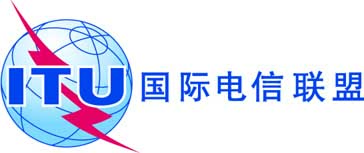 全体会议文件 11(Add.7)-C2019年9月16日原文：英文/西班牙文美洲国家电信委员会（CITEL）成员国美洲国家电信委员会（CITEL）成员国有关大会工作的提案有关大会工作的提案议项1.7议项1.7